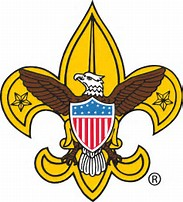 BSA Troop 325First United Methodist Church404 Azalea, Lake Jackson, Tx 77566Scout Master: Joe R. Moreno 979-264-1752	Committee Chair: Mike Carter 979-373-7745			 BSA Troop 325  gratefully acknowledges the following charitable contribution tothe Troop and thanks the donor for their charitable donation.Purpose of Donation: ________________________________________________Donor’s Name: _____________________________________________________Donor’s Address:____________________________________________________Date of Donation:___________________________________________________Cash Donated:______________________________________________________Property Donated:___________________________________________________Description:________________________________________________________Value:_____________________________________________________________Thank you for your contribution to Troop 325Leader Signature:__Joe R. Moreno		        Title:_Scoutmaster___	